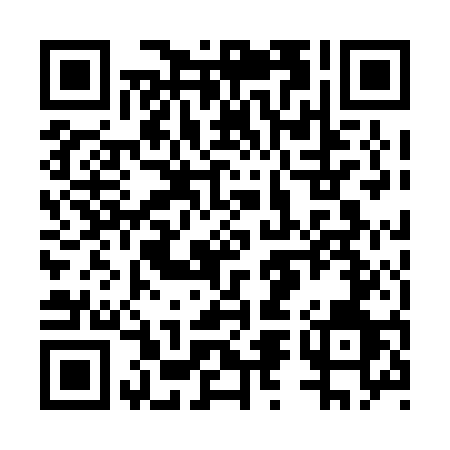 Prayer times for Roberts Creek, British Columbia, CanadaMon 1 Jul 2024 - Wed 31 Jul 2024High Latitude Method: Angle Based RulePrayer Calculation Method: Islamic Society of North AmericaAsar Calculation Method: HanafiPrayer times provided by https://www.salahtimes.comDateDayFajrSunriseDhuhrAsrMaghribIsha1Mon3:165:131:196:509:2411:212Tue3:165:141:196:509:2411:213Wed3:175:141:196:509:2311:214Thu3:175:151:196:509:2311:215Fri3:185:161:196:499:2211:216Sat3:185:171:206:499:2211:217Sun3:195:181:206:499:2111:208Mon3:195:191:206:499:2111:209Tue3:205:201:206:489:2011:2010Wed3:205:201:206:489:1911:2011Thu3:215:211:206:489:1911:1912Fri3:215:221:206:479:1811:1913Sat3:225:241:206:479:1711:1914Sun3:225:251:216:479:1611:1815Mon3:235:261:216:469:1511:1816Tue3:245:271:216:469:1411:1717Wed3:245:281:216:459:1311:1718Thu3:255:291:216:459:1211:1619Fri3:255:301:216:449:1111:1620Sat3:265:311:216:439:1011:1521Sun3:275:331:216:439:0911:1522Mon3:285:341:216:429:0811:1323Tue3:305:351:216:429:0611:1124Wed3:335:361:216:419:0511:0925Thu3:355:381:216:409:0411:0626Fri3:375:391:216:399:0311:0427Sat3:405:401:216:389:0111:0128Sun3:425:421:216:389:0010:5929Mon3:445:431:216:378:5810:5730Tue3:475:441:216:368:5710:5431Wed3:495:461:216:358:5510:52